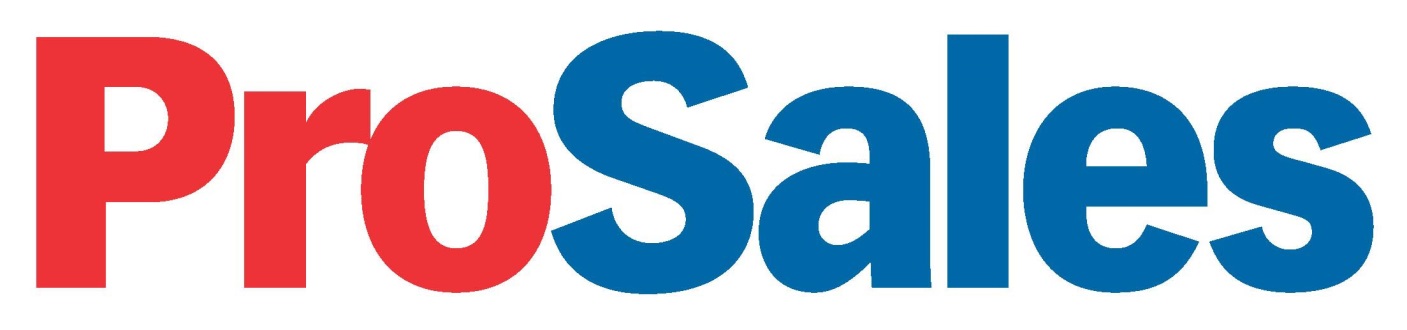 The 2015 ProSales 100 SurveyProSales thanks you for taking part in the ProSales 100, our annual survey of building material dealers. It consists of two parts. The first part requests information about your company, its revenues, percent of sales to pros, number of branches, and number of staff. Data from the top 100 dealers (ranked by dollar volume of sales to pros) will be reported. The second part of the survey asks questions regarding your business activities and plans. Only aggregate information from this section will be reported. No individually identifiable information will be reported in our publications or shared with outsiders. 

Once you have finished the survey, please save it and then email the file to editor-in-chief  Craig Webb at cwebb@hanleywood.com. You also can fax it to him at 202-785-1974.Questions? Email Craig or call him at 202-736-3307.

Now, let’s begin.Company InformationFinancial InformationPrimary Business EmphasisProfessional dealer/lumberyard with manufacturing capabilitiesProfessional dealer/lumberyard without manufacturing capabilitiesSpecialty dealer/distributor, specializing in products such as roofing, drywall, and masonryMoulding/millwork dealerNone of the aboveAll responses from here onward will be reported in aggregate form only.What major accomplishments did your company make in 2014?In 2014, what percentage of your sales (either directly or via subcontractors) involved these construction categories?Note: Please make sure your individual entries must add up to 100%Compared with 2014, in terms of percentage of total revenue, do you envision these parts of your business growing, shrinking, or staying the same in 2015?Which of the following product categories does your company sell?Please select all that applyCabinetryCarpetsDecking and railingDoors (exterior)Doors (interior)DrywallFinished hardwood floorsHousewrapInsulationLocksets/hardwareLumber (dimensional)Lumber (engineered)Lumber (FSC-certified)Lumber (SFI-certified)Lumber (Treated)Molding/millworkPaints and stainsShelvingShingles/Roofing productsSidingStructural insulated  panelsTileToolsTool accessoriesWindowsOther (please specify)____________What percentage of products do you buy directly from manufacturers?Do you market American-made products as such?YesNoPlease indicate which of the following services you offer or are planning to offer to your customers:Aside from those listed above, what other services do you currently offer or plan to offer?Which showroom(s) do you currently maintain?KitchenBathWindow and DoorDo not offer any showroomsOther (please specify):____________Does your company offer any installed sales services?Yes (if so, please proceed to the next page)No (if so, you can skip the next three questions)Please indicate your company’s installed sales program offerings in the following categories:What other installed sales services do you currently plan to offer?What percentage of your installed sales crew is employed full-time?Does your company manufacture components, such as pre-hung doors or roof trusses?YesNoIf yes, does your company manufacture or plan to manufacture the following components?What percentage of sales do you plan to spend on technology during the next year?Less than 0.25%0.25% to 0.50%0.51% to 0.75%0.76% to 1%More than 1%Do you plan during 2015 to …Please select all that applySwitch to a new ERP (lumberyard management) system?Invest in mobile applications ('apps')?Add a warehouse management system?Add a delivery tracking system?Invest in a CRM (sales-force management) system?None of the aboveDo you use a CRM (Customer Relationship Management) system?YesWe plan to get oneNo plans to offerNo answerOnline Offerings:You’re done!+++We at ProSales are interested in what you would like to read about in future issues. Please take a moment to suggest a topic you’d like to see in ProSales.Thank you for participating in the 2015 ProSales 100 survey. If your company is one of the 100 biggest in terms of sales to pros, it will be listed in our May issue. And in any case, your data will contribute to the aggregate results.How could we improve this survey in 2016? Please let us know. Contact ProSales' Craig Webb at 202-736-3307 or at cwebb@hanleywood.com.Company Name:______________________________Address:______________________________City:______________________________State:______________________________Zip:______________________________Phone Number:______________________________Fax:______________________________Website URL:______________________________Primary contact for this  survey:______________________________Title:______________________________Name of company’s chief executive (If  different from the primary contact):______________________________Chief executive’s title (e.g. president,  CEO, owner, chairman of the board):______________________________Total estimated 2014  gross sales (millions):______________________________Total 2013 gross sales  (millions):______________________________Percent of 2014 gross  sales made directly to pro contractors (e.g. builders/remodelers):______________________________Number of locations as of  Jan. 1, 2015 (including distribution and manufacturing facilities):______________________________Number of locations as of  Jan. 1, 2014 (including distribution and manufacturing facilities):______________________________Total number of employees  company-wide as of Jan. 1, 2015:______________________________Total number of employees  company-wide as of Jan. 1, 2014:______________________________Total number of outside  sales representatives as of Jan. 1, 2015:______________________________Total number of outside  sales representatives as of Jan. 1, 2014:______________________________Single-family custom or  spec homes:______________________________Single-family production homes:______________________________Multifamily homes:______________________________Commercial buildings:______________________________General remodeling  projects:______________________________Sales to other building  material dealers/lumberyards:______________________________Sales to specialty  contractors (e.g. Roofers,  Drywallers, etc.):______________________________Consumers/homeowners:______________________________Installed sales:______________________________Component manufacturing:______________________________Other:______________________________GrowNo ChangeShrinkNew home buildingRemodelingRetail SalesMultifamilyCommercialInstalled SalesComponent manufacturing_____________________________%_Already OfferFuture Plans To OfferNo Plans To OfferBlueprint takeoffsConstruction servicesCo-op advertisingVolume discountsFinancing programsInstalled salesRebatesSame-day deliveryShowroomsTraining programsWhole-house designWhole-house engineeringAlready OfferFuture Plans To OfferNo Plans To OfferEntry doorsCabinetryDeckingFloor trussesFramingInsulationInterior DoorsLocksets/hardwareBathroom vanitiesMirrorsMolding/millworkRoof trussesRoofingShelvingSidingStairsWall panelsWhole-house constructionWindowsCarpet installation_____________________________%Already OfferFuture Plans To OfferNo Plans To OfferAssembled railingsFloor trussesPre-built stairsPre-hung doorsWindowsRoof trussesWall panelsAlready OfferFuture Plans To OfferNo Plans To OfferDo  you offer or are you planning to offer online customer accounts  (invoicing/payment/purchase  history)?Do  you use electronic data exchange?Do  you offer or are you planning to offer online order tracking?Do  you offer or are you planning to offer online inventory/pricing?Do  you offer or are you planning to offer online purchase orders?Do you offer or are you planning to offer an online store where you can buy products and pay for them at that time?Do you offer or are you planning to offer inventory/pricing info sent via email?